   OSNOVNA ŠKOLA VUGROVEC-KAŠINA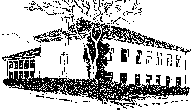 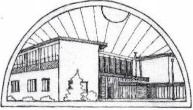 10362 KAŠINA, Ivana Mažuranića 43, p.p.1,  01/2055-035,  01/2056-837, MB: 3324281,                           OIB: 43748649227  E-mail:  ured@os-vugrovec-kasina.skole.hrPOPIS ČLANOVA UČTIELJSKOG VIJEĆAŠK. 2022./2023. GOD.1.Andrašek, Ivana31.Jukić, Katarina2.Arbutina, Davorka32.Jurišić, Nataša3.Barbić, Adela33.Kašnar, Vlado4.Baričević, Dorotea34.Keber, Bruno5.Benčik, Damir35.Klepac, Dunja6.Briški, Iris36.Klišanin, Jelena7.Budak Lovrić, Renata37.Koščak, Sanela8.Budek, Doroteja38.Kovačić, Ksenija9.Ciković, Marija39.Krajnik, Valentina10.Culjak, Đurđica40.Kranjčec Lajh, Gabrijela11.Čaprić, Maja41.Krištof Lastavić, Suzana12.Danilović, Maja42.Lambevska, Nataša13.Đerđa, Irena43.Mamić, Josipa14.Đođo. Petra44.Martinović, Magdalena15.Facković, Marta45.Maškarin, Irena16.Feist Kuruc, Jelena46.Matković, Mateja17.Ferlin, Stanislav47.Novak, Mirjana18.Fišter, Snježana48.Obad, Damir19.Frigan, Tomislav49.Ožanić, Martina20.Galunić, Radosava50.Pašalić, Jelena21.Gereci, Helena 51.Patačić, Kristina22.Grubišić, Franka52.Pavlic, Krunoslav23.Hauer, Katarina53.Petrlić Nađ, Ivana24.Hinkelman, Vesna54.Požgaj, Dijana25.Hvalec Mihelić, Bernardica55.Prugovečki, Kristijan26.Jadanec, Verica56.Prusec Kovačić, Snježana27.Jelinić, Ana57.Ranec, Lea28.Jeren, Anita58.Rezo, Nina29.Josić, Matea59.Ribarić, Dubravko30.Jovanović, Tamara60.Rimac, Sara61.Sajković, Kristina62.Saraf, Danijela63.Sertić, Marina64.Šarec, Ana65.Šarić Rogina, Zrinka66.Škoda Đurin, Janja67.Tolić, Dora68.Tršinski, Katarina69.Trupeljak, Tomislav70.Turajlić, Snježana71.Turajlić, Tina72.Turčić, Ivana73.Vidović, Klara74.Vinković, Jelena75.Vojnović, Sunčica76.Vuger, Vladimir77.Vukorepa, Anica78.Zmiša, Valentina79.Žuljević, Renata